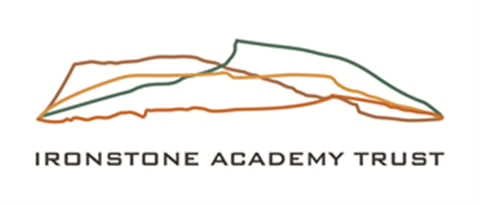 IAT  CHILD Protection policy September 2023 frequency of review: AnnualPurpose and AimRiverdale Primary School’s whole-school Child Protection Policy aims to provide clear direction to staff and others about expected codes of behaviour in dealing with child welfare concerns. This policy also aims to make explicit the school’s commitment to the development of good practice and sound procedures to keep children safe in our school. This is undertaken in the framework of the Ironstone Academy Trust. This policy recognises that all forms of harm/abuse including extra familial harm can occur in all communities and contexts (home, school, online and local area) and that all staff have a responsibility and the opportunity to support children, in sharing concerns and worries in school to feel safe. We are Ironstone Multi Academy Trust:    Inclusive  Resilient  Open  Nurturing  We value our pupils and employees. We work to ensure our academies are a great place to be a pupil, and a special place to work.   The whole school culture of vigilance in Riverdale Primary School creates a safe space where children are supported, listened and responded to effectively, as well as valued in what they choose to share and that ALL staff act immediately with the necessary level of intervention to create the most effective outcome for every individual child.The purpose of this policy is, therefore, to ensure that our children’s welfare is of paramount importance, early and additional help is offered to prevent escalation and where child protection concerns are identified referrals are handled confidentially, sensitively and professionally and in ways that support the needs of the child’s well-being.Governing Bodies or Proprietors are committed within Riverdale Primary School to keeping children safe by safeguarding and promoting the welfare of children in our care through all our policies, procedures and practices. We expect all our pupils’, parents and visitors to share this commitment and understanding. IntroductionRiverdale Primary School fully recognises the contribution it can make to keeping children safe and supporting the pupils in its care.  There are four main elements to Riverdale Primary School’s Child Protection Policy:Prevention (positive school atmosphere, careful and vigilant teaching, pastoral care, support to pupils, providing good adult role models and the identification of early and additional support/services to children and families and recognising and reducing risks to children including, but not limited to, harassment, bullying/cyber-bullying, prejudice-based and discriminatory bullying, victimisation, sexual abuse (including sexual harassment/violence and exploitation), domestic abuse in their own intimate relationships (teenage relationship abuse), criminal exploitation, serious youth violence, county lines and radicalisation (extremism and terrorism) and issues such as ‘Honour’ -  Based Abuse, Female Genital Mutilation and Forced Marriage).Protection (following agreed procedures, ensuring all staff respond appropriately and sensitively to child protection concerns and that every member of staff has regular training and updates at least annually and are supported to refer their concerns to the Designated Safeguarding Lead …Sarah Morrison or Deputy Designated Safeguarding Lead or the Multi Agency Children’s Hub (01642 130 700) directly IF NECESSARY. In certain specific cases such as Female Genital Mutilation (mandatory reporting of FGM from October 2015), radicalisation or Forced Marriage there are SPOCS/named teams and individuals within the police who can be contacted).Reconsideration (following and challenging the progress of new referrals and existing cases to ensure that individual cases are reconsidered if there remains no improvement to a child’s circumstances).Support (for pupils and school staff and for children who may be vulnerable due to their individual circumstances or extra-familial harm and taking action to enable all children to have the best outcomes).All staff have the added responsibility of recognising that there may be children with additional vulnerability who remain at higher risk of harm or abuse because of their existing vulnerability.  All school staff will be particularly alert to the potential need for early help for a child who:is disabled or has certain health conditions and has specific additional needshas special educational needs (whether or not they have a statutory Education, Health and Care Plan)has a mental health needis a young careris showing signs of being drawn into anti-social or criminal behaviour, including gang involvement and association with organised crime groups is frequently missing/goes missing from care or from homeis at risk of modern slavery, trafficking, sexual or criminal exploitationis at risk of being radicalised or exploitedhas a family member in prison or is affected by parental offendingis in a family circumstance presenting challenges for the child, such as drug and alcohol misuse, adult mental health issues and domestic abuseis misusing drugs or alcohol themselveshas returned home to their family from careis at risk of ‘Honour’-Based Abuse such as Female Genital Mutilation or Forced Marriageis a privately fostered childis persistently absent from education, including persistent absences for part of the school day.(KCSIE 2023)All staff have a responsibility to recognise child abuse, neglect, exploitation and child-on-child abuse in its many forms by exercising professional curiosity at all times.  This means that ALL staff will take a ‘zero-tolerance’ approach to any unacceptable behaviour including ‘banter’ and will seek to prevent, challenge and take action so that all children understand that any concerns regarding their welfare and safety will be taken seriously.  This will encourage and promote a culture of acceptable behaviour and a safe educational environment for all children. All staff should also be aware that mental health problems can, in some cases, be an indicator that a child has suffered or is at risk of suffering abuse, neglect or exploitation. Additional guidance on how our school supports the following areas of additional need or harm are provided in the hyperlinked documents in Appendix 1 of this Child Protection Policy and includes the full list taken from Keeping Children Safe in Education 2023.  Where the school has created an additional school policy because of any specific area of need, this is to be read in conjunction with this Child Protection Policy.Broadly the areas taken from Keeping Children Safe in Education, 2023 Annex B, include Child abduction and community safety incidentsChild Criminal Exploitation (CCE) and Child Sexual Exploitation (CSE)County LinesChildren in the court systemChildren missing from educationChildren with family members in prisonCybercrimeDomestic AbuseHomelessnessMental HealthModern Slavery and the National Referral MechanismPreventing RadicalisationThe Prevent DutyChannelSexual violence and sexual harassment between children in schools and collegesSerious ViolenceSo called ‘Honour’ - Based Abuse inclusive of Female Genital Mutilation (FGM) and Forced Marriage.FGMFGM mandatory reporting duty for teachersForced Marriage Additional advice and support(KCSIE 2023)AS STATED, THE FULL LIST OF ADDITIONAL ADVICE AND SUPPORTIVE HYPERLINKS CAN BE FOUND IN APPENDIX 1 OF THIS POLICYIn the event of any of the above issues being recognised, information should be shared directly with the Designated Safeguarding Lead (or Deputies) which will result in the situation being recorded, evaluated and support offered in school or the pupil/s being referred to specific services. This policy applies to Riverdale Primary School’s whole workforce.Framework and LegislationNo school operates in isolation.  Keeping children safe from significant harm is the responsibility of all adults especially those working with children.  The development of appropriate procedures and the monitoring of good practice are the responsibilities of South Tees Safeguarding Children Partnership, which includes the partnership of several agencies who work with children and families across the Borough. Riverdale Primary School is committed to keeping children safe and safeguarding all children in accordance with Child Protection: South Tees Safeguarding Children Partnership https://tscp.co.uk/ and partner agencies in all cases where there is a concern about significant harm.Significant Harm is defined in The Children’s Act 1989 as the ill-treatment (including sexual abuse and physical abuse) or the impairment of health (physical or mental) or development (physical, intellectual, emotional, social or behavioural) as compared to a similar child.Note: harm now includes the impairment of a child’s health or development as a result of witnessing the ill treatment of another person. (Adoption and Children Act 2002)Local Authorities have a duty to investigate (under S47 of the Children Act 1989).  Where a Local Authority is informed that there is a child who is living, or is found, in their area and they have reasonable cause to suspect that child is suffering or is likely to suffer significant harm they must make such enquiries as necessary to promote or safeguard the child’s welfare. The Multi Agency Children’s Hub undertakes this responsibility on behalf of the Local Authority once a referral has been made.Keeping Children Safe in Education September 2023 contains information on what schools and colleges should do and sets out the legal duties with which schools and colleges must comply. It should be read alongside Working Together to Safeguard Children 2018 which applies to all schools, including maintained nursery schools.  The Children Act 1989 sets out the legal framework.Roles and Responsibilities For All StaffSafeguarding and promoting the welfare of children is defined for the purposes of this policy as: protecting ALL children from maltreatment and abuse inside or outside of the family home; (including in addition to the four categories of harm, issues such as sexual abuse (including harassment and exploitation), domestic abuse in their own intimate relationships (teenage relationship abuse), child criminal exploitation (CCE), child sexual exploitation (CSE), county lines and serious youth violence, ‘Honour’ -  Based Abuse (HBA) inclusive of Female Genital Mutilation (FGM) and Forced Marriage, radicalisation,  (extremism, radicalisation and terrorism), harassment, bullying including cyber-bullying, prejudice-based  and discriminatory bullying and victimization, preventing impairment of children’s health (physical and mental health) or development; ensuring that children grow up in circumstances consistent with the provision of safe and effective care; and taking action to enable all children to have the best outcomes.   This includes everyone under the age of 18.Everyone who comes into contact with children and their families has a role to play in safeguarding children.  Due to regular contact with children all staff at Riverdale Primary School hold a particularly important role in safeguarding as they are in a position to identify concerns early, provide help for children and to prevent concerns from escalating.  Children can make disclosures or show signs of harm, abuse or neglect or exploitation at any time and to any individual and safeguarding incidents can occur within schools.  Therefore, through a thorough induction process and the sharing of this policy with all staff, students and volunteers, it is important that ALL staff:Ensure that they clearly understand the school’s systems and procedures for sharing information to safeguard and promote the welfare of children as shared in this policy.Ensure that they listen to and reflect on the voice of the child at ALL times (taking the child’s wishes and feelings into account) and reassure them that they will take seriously any concerns raised to them by the child and both support them and keep them safe.  This will include determining what action to take and what services to provide on behalf of the child in need (for non-safeguarding concerns).Ensure that they report ANY concerns of harm to any child to the Designated Safeguarding Lead (or Deputies) immediately and consistently promote a culture of vigilance in school, where concerns are shared and dealt with as soon as possible. (However, ALL staff can refer their concerns directly to the The Multi Agency Children’s Hub if necessary and the police in the stated incidents above and all staff should be aware of their local referral process to Local Authority children’s social care. They will inform the Designated Safeguarding Lead (or Deputies) as soon as possible if they have reported concerns directly).Ensure that they immediately share with the Designated Safeguarding Lead (or Deputies) information shared with them by a child or directly observed/witnessed and record it.  This could include sharing information on behalf of the Designated Safeguarding Lead with other agencies. All discussions, decisions and reasons for them should be recorded in writing adhering to Riverdale Primary School’s Recording and Information Sharing Policy/Procedure.  Staff should never let fears of sharing information stand in the way of the need to safeguard and promote the welfare of children.Ensure that they feel confident in reassuring victims that they are being taken seriously and that they will be supported and kept safe.Ensure that they are aware that children may not feel ready or know how to tell someone that they are being abused, exploited, or neglected, and/or they may not recognise their experiences as harmful.  Therefore, all staff should ensure that they exercise their professional curiosity and speak to the Designated Safeguarding Lead if they have concerns about a child.  This also means considering how best to build trusted relationships with children and young people which facilitate communication.Ensure that they maintain an attitude of ‘it could happen here’ in respect of any safeguarding issues and report any concerns regarding the behaviour of a child, an adult/staff member in school directly to the Designated Safeguarding Lead/Headteacher.Ensure that they feel able to raise concerns about poor or unsafe practices of staff and potential failures in the school’s safeguarding regime through whistleblowing procedures and the Staff Behaviour/Code of Conduct inclusive of ‘Low-Level’ Concerns Policy.Ensure that they receive appropriate safeguarding and child protection training (including online safety which amongst other things, includes an understanding of the expectations, applicable roles and responsibilities in relation to filtering and monitoring) at induction.  This training will be regularly updated. In addition, all staff will receive updates as required and at least annually to support them in recognising the signs and symptoms of abuse, particularly in support of early identification of needs of children to prevent an escalation of need or risk to the child.Ensure from the 1st July 2015 for schools, (or 18th September 2015 for Colleges) that under the Counter Terrorism and Security Act, April 2015, that the school has ‘due regard to Prevent’ and to assess risk of children and young people being radicalised or drawn into extremism/terrorism (based upon potential risks in local area and that clear protocols are in place for all visitors so that their views are appropriate and not an opportunity to influence others).Ensure from October 2015 that there is mandatory reporting to the police in all cases where teachers discover that an act of FGM appears to have been carried out.Ensure that they understand, through online safety training, that technology is a significant component in many safeguarding and well- being cases and the additional risks for pupils online and continue to promote the school’s Online Safety Policy/Mobile and Smart Technology (Acceptable Use Policy) in the protection of all pupils.  This includes the management of internet access via children’s own mobile phones or electronic devices that can allow them unlimited access to the internet without any restrictions using their own data allowance (3G, 4G, 5G).  It is clear in RiverdaleSchool’s Online Safety Policy/Mobile and Smart Technology/Acceptable Usage Policy/Procedure, the expectations of pupils regarding their own devices whilst on school site and the consequences of any evidence of inappropriate use of the internet. This includes not using their mobile phones or smart technology to sexually harass, share indecent images (consensually or non-consensually) and view and share pornography and other harmful content. Ensure that they remain vigilant whilst visitors are on site and continue to promote the school’s commitment to keeping children safe through reminding visitors and parents of the school’s appropriate use of personal mobile phones/devices whilst they are on school premises. This includes staff understanding and adhering to the Staff Behaviour Policy inclusive of use of mobile phones and electronic devices.Riverdale Primary School will work with Local Authority children’s social care, the police, health services and other services to promote the welfare of children and protect them from harm. The Designated Safeguarding LeadRiverdale Primary School has appointed from our SLT Sarah Morrison to be the Designated Safeguarding Lead. This person has the overall responsibility for safeguarding and child protection (including online safety and understanding the filtering and monitoring systems and processes in place), a role which carries a significant level of responsibility. The Designated Safeguarding Lead has the appropriate status and authority within the school to carry out the duties of the post and is given the additional time, funding, training, resources and support needed to carry out the role effectively.  The Designated Safeguarding Lead will also provide advice and support to other staff on child welfare, safeguarding and child protection matters.  This person is able to take part in strategy discussions and inter agency meetings and to support other trained staff to do so as well as contribute to the assessment of children. The Designated Safeguarding Lead (and any Deputies) are most likely to have a complete safeguarding picture and be the most appropriate person to advise on the response to safeguarding concerns (KCSIE 2023).At Riverdale Primary School we have appointed the following Deputy Designated Leads Jayne Coldwell, Alice Lilley and Jonathan Clarke who are part of the Safeguarding Team.  These individuals are trained to the same standard as the Designated Safeguarding Lead.  Whilst the activities of the Designated Safeguarding Lead can be delegated to appropriately trained deputies the ultimate LEAD RESPONSIBILITY for child protection will not be delegated and remains with the Designated Safeguarding LeadRole of the Designated Safeguarding LeadThe activities of the Designated Safeguarding Lead can be delegated to appropriately trained deputies the ultimate LEAD RESPONSIBILITY for child protection will not be delegated and remains with the Designated Safeguarding Lead. Any deputies will be trained to the same standard as the Designated Safeguarding Lead and the role is explicit in their job description.The Designated Safeguarding Lead has a very detailed role, (see below). However, if there is an IMMEDIATE safeguarding concern and the Designated Safeguarding Lead (or Deputies) are unavailable please seek immediate support via the Multi Agency Children’s Hub (01642 130 700).The broad areas of responsibility for the Designated Safeguarding Leads are identified here:  Availability During term time the Designated Safeguarding Lead (or a Deputy) will always be available (during school hours) for staff in the school to discuss any safeguarding concerns. Whilst generally speaking the Designated Safeguarding Lead (or Deputy) will be available in person or in exceptional circumstances availability may be by phone or other means.  At Riverdale Primary school we will arrange adequate and appropriate cover arrangements for any out of hours/out of term activities.Manage ReferralsThe Designated Safeguarding Lead is expected to refer cases:Of suspected abuse to the Multi Agency Children’s Hub and support staff who make referrals to the Multi Agency Children’s Hub.To the Channel Programme where there is a radicalisation concern as required and support staff who make referrals to the Channel Programme. Where a person is dismissed or left due to risk/harm to a child to the Disclosure and Barring Service as required.Where a crime may have been committed to the police as required.Work with othersAct as a source of support, advice and expertise for all staff.Act as a point of contact with the safeguarding partners (South Tees Safeguarding Children Partnership).Liaise with the Headteacher to inform them of issues, especially ongoing enquiries under section 47 of the Children Act 1989 and police investigations. This includes being aware of the requirements for children to have an Appropriate Adult (PACE Code C 2019).As required liaise with the case manager (Headteacher, or where the Headteacher is the subject of the allegations, the Chair of Governors or Proprietor of an Independent School) and the Designated Officer, for child protection concerns in cases which concern a staff member.Liaise with staff (especially teachers, pastoral support staff, school nurses, IT technicians and SENCOs or the named person with oversight for SEN in a college and Senior Mental Health Leads) on matters of safety and safeguarding (including online and digital safety) and when deciding whether to make a referral by liaising with relevant agencies so that children’s needs are considered holistically.Liaise with the Senior Mental Health Lead and, where available, the Mental Health Support Team, where safeguarding concerns are linked to mental health.Promote supportive engagement with parents and/or carers in safeguarding and promoting the welfare of children, including where families may be facing challenging circumstances.Work with the Headteacher and relevant strategic leads, taking lead responsibility for promoting educational outcomes by knowing the welfare, safeguarding and child protection issues that children in need are experiencing, or have experienced, and identifying the impact that these issues might be having on children’s attendance, engagement and achievement at school.Ensure that we know the cohort of children, who have or have had, a Social Worker and understand their academic progress and attainment, maintaining a culture of high aspirations for this cohort.Support teaching staff to provide additional academic support or reasonable adjustments to help children who have or have had a Social Worker reach their potential, recognising that even when statutory social care intervention has ended, there is still a lasting impact on children’s educational outcomes.Information Sharing and Managing the Child Protection FileThe Designated Safeguarding Lead is responsible for ensuring that child protection files are kept up to date.Information will be kept confidential and stored securely.  Records will include:A clear and comprehensive summary of the concern.Details of how the concern was followed up and resolved.A note of any action taken, decisions reached and the outcome.The Designated Safeguarding Lead will ensure the file is only accessed by those who need to see it and where the file or content within it is shared, this happens in line with information sharing advice.Where children leave school (including in-year transfers) the Designated Safeguarding Lead will ensure their child protection file is transferred to the new school as soon as possible and within 5 days for an in-year transfer or within the first 5 days of the start of a new term. This will be transferred through CPOMS to the receiving school.  If the school does not have CPOMS a paper version will be transferred securely to the receiving school (in person where ever is feasibly possible and recorded mail if not) and confirmation of receipt will be obtained. Receiving schools and colleges should ensure key staff such as Designated Safeguarding Leads and SENCOs or the named person with oversight for SEN in colleges, are aware as required.  Lack of information about their circumstances can impact on the child’s safety, welfare and educational outcomes.  In addition to the child protection file, the Designated Safeguarding Lead will also consider if it would be appropriate to share any information with the new school or college in advance of a child leaving. For example, information that would allow the new school or college to continue supporting victims of abuse and have that support in place for when the child arrives.Raising AwarenessThe Designated Safeguarding Lead will:Ensure each member of staff has access to and understands the school’s Child Protection Policy and procedures, especially new and part-time staff.Ensure the school’s Child Protection Policy is reviewed annually (as a minimum) and the procedures and implementation are updated and reviewed regularly, and work with Governing Bodies or Proprietors regarding this.Ensure the Child Protection Policy is available publicly and parents are aware of the fact that referrals about suspected abuse or neglect may be made and the role of the school in this.Link with the South Tees Safeguarding Children Partnership  to make sure staff are aware of training opportunities and the latest local policies on safeguarding andHelp promote educational outcomes by sharing the information about the welfare, safeguarding and child protection issues that children who have or have had a Social Worker, are experiencing with teachers and school leadership staff. Training, Knowledge and Skills The Designated Safeguarding Lead (and any Deputies) will undergo training to provide them with the knowledge and skills required to carry out the role. This training will be updated at least every two years. The Designated Safeguarding Lead (and Deputies) will also undertake Prevent Awareness Training.  This training will provide Designated Safeguarding Leads with a good understanding of their own role, how to identify, understand and respond to specific harms that can put children at risk, and the processes, procedures and responsibilities of other agencies, particularly Local Authority children’s social care, so they: Understand the assessment process for providing early help and statutory intervention, including local criteria for action and Local Authority children’s social care referral arrangements.Have a working knowledge of how Local Authorities conduct a child protection case conference and a child protection review conference and be able to attend and contribute to these effectively when required to do so.Understand the importance of the role the Designated Safeguarding Lead has in providing information and support to Local Authority children’s social care in order to safeguard and promote the welfare of children.Understand the lasting impact that adversity and trauma can have, including on children’s behaviour, mental health and well-being, and what is needed in responding to this in promoting educational outcomes.Are alert to the specific needs of children in need, those with special educational needs and disabilities (SEND), those with relevant health conditions and young carers.Understand the importance of information sharing, both within the school and with the safeguarding partners South Tees Safeguarding Children Partnership), other agencies, organisations and practitioners.  Understand and support the school with regards to the requirements of the Prevent Duty and are able to provide advice and support to staff on protecting children from the risk of radicalisation. Are able to understand the unique risks associated with online safety and be confident that they have the relevant knowledge and up to date capability required to keep children safe whilst they are online at school. Can recognise the additional risks that children with SEN and disabilities (SEND) face online, for example, from online bullying, grooming and radicalisation and are confident they have the capability to support SEND children to stay safe online.Obtain access to resources and attend any relevant or refresher training courses; and  Encourage a culture of listening to children and taking account of their wishes and feelings, among all staff, in any measures the school may put in place to protect them.  In addition to the formal training set out above, their knowledge and skills will be refreshed (this might be via e-bulletins, meeting other Designated Safeguarding Leads, or simply taking time to read and digest safeguarding developments) at regular intervals, as required, and at least annually, to allow them to understand and keep up with any developments relevant to their role.Providing support to staffTraining will support the Designated Safeguarding Lead in developing expertise, so they can support and advise staff and help them feel confident on welfare, safeguarding and child protection matters. This includes specifically to:Ensure that staff are supported during the referrals process;Support staff to consider how safeguarding, welfare and educational outcomes are linked, including to inform the provision of academic and pastoral support.Understanding the views of childrenIt is important that children feel heard and understood. Therefore, Designated Safeguarding Leads will be supported in developing knowledge and skills to:Encourage a culture of listening to children and taking account of their wishes and feelings, among all staff, and in any measures the school may put in place to protect them;Understand the difficulties that children may have in approaching staff about their circumstances and consider how to build trusted relationships which facilitate communication.Holding and sharing informationDesignated Safeguarding Leads are equipped to:Understand the importance of information sharing, both within the school, and with other schools and colleges on transfer including in-year and between primary and secondary education, and with the safeguarding partners, other agencies, organisations and practitioners,Understand relevant data protection legislation and regulations, especially the Data Protection Act 2018 and the UK General Data Protection Regulation (UK GDPR) andBe able to keep detailed, accurate, secure written records of concerns and referrals and understand the purpose of this record-keeping.Taken from Keeping Children Safe in Education, 2023: Annex C.In addition, PG: Safeguarding First Ltd recommends as best practice that the Designated Safeguarding Lead’s:Ensure each member of staff has access to and understands the school’s suite of safeguarding policies particularly the Child Protection Policy and Child-on-Child Abuse Policy and the Staff Behaviour/Code of Conduct (inclusive of ‘Low Level’ Concern, allegations against staff and whistleblowing) Policy, especially new or part-time staff who may work with different establishments. Be aware of all school excursions and residentials and clarify with educational visit co-ordinator/group leader(s) their role and responsibility in connection with safeguarding/child protection.Ensure that a Professional Supervision Policy is in place for all Designated Safeguarding Leads/Deputies and is a well embedded process in school, that allows for critical and reflective practice to promote the educational outcomes and improved mental health and wellbeing of all vulnerable children.Ensure that a whole school policy for induction is in place for all new starters including members of the workforce and volunteers, to induct them thoroughly into all key aspects of their role and responsibility in school across all five bubbles of the PG:SF business model.Ensure a whole school policy about managing behaviour effectively is in place to ensure a good and safe educational environment for all children. This means that ALL staff will take a ‘zero-tolerance’ approach to any unacceptable behaviour including ‘banter’ and will seek to prevent, challenge and take action so that all children understand that any concerns regarding their welfare and safety will be taken seriously.  This will encourage and promote a culture of acceptable behaviour and provide a safe educational environment for all children.  This policy includes bullying/cyber-bullying, prejudiced-based and discriminatory bullying inclusive of measures to prevent all forms of bullying among pupils.  This policy should additionally include the use of reasonable force. There are circumstances when it is appropriate for staff in schools to use reasonable force to safeguard children and young people. The term ‘reasonable force’ covers the broad range of actions used by staff that involve a degree of physical contact to control or restrain children. This can range from guiding a child to safety by the arm, to more extreme circumstances such as breaking up a fight or where a young person needs to be restrained to prevent violence or injury. ‘Reasonable’ in these circumstances means ‘using no more force than is needed’. The use of force may involve either passive physical contact, such as standing between pupils or blocking a pupil’s path, or active physical contact such as leading a pupil by the arm out of the classroom. When using reasonable force in response to risks presented by incidents involving children with SEN or disabilities or with medical conditions, we will consider the risks carefully recognise the additional vulnerability of these groups. We will also consider the duties under the Human Rights Act 1998, Equality Act 2010 in relation to making reasonable adjustments, non-discrimination and the Public Sector Equality Duty. Ensure an effective whole school policy against bullying/cyber-bullying, prejudiced-based and discriminatory bullying inclusive of measures to prevent all forms of bullying among pupils, is in place, as a stand-alone policy but also covered in the Behaviour Policy. Ensure that an effective Record-Keeping Policy regarding information on children’s welfare is in place.  This details the school’s procedures and applications for recording information including use of CPOMS/My Concerns, what data will be recorded and for what purposes, who in school will have access to this information, how it will be shared and transferred and the school’s retention schedule.Inform LA of any pupil to be deleted from school admission register and follow missing from education protocols. Inform the LA of any pupil who fails to attend school regularly, or has been absent without school’s permission for a continuous period of 10 days or more.Responsibilities of Riverdale Primary School’s Governing BodyThe Governing Body or Proprietors at Riverdale Primary School has strategic leadership responsibility for Riverdale Primary School’s safeguarding arrangements ( within the Trust Scheme of Delegation) and will ensure that the school complies with its duties under legislation including the obligations under the Human Rights Act 1998, the Equality Act 2010 (including the Public Sector Equality Duty), the Data Protection Act 2018 (UK GDPR) and their local multi-agency safeguarding arrangements. The Governing Body or will work with the Trust to ensure that mechanisms are in place to assist staff to understand and discharge their role and responsibilities as set out in Keeping Children Safe in Education, 2023 including confirming that all policies and procedures adopted by the Governing Body (particularly those concerning referrals of cases of suspected abuse and neglect) are understood, and followed by all staff.  The Governing Body will also ensure that all Governors receive appropriate safeguarding and child protection (including online which amongst other things, includes an understanding of the expectations, applicable roles and responsibilities in relation to filtering and monitoring) training at induction.  This training will equip them with the knowledge to provide strategic challenge to test and assure themselves that the safeguarding policies and procedures in place in Riverdale Primary School are effective and support the delivery of a robust whole school approach to safeguarding.  The Governing Body has a named lead to take leadership responsibility for Riverdale Primary School’s safeguarding arrangements. At Riverdale Primary School the senior lead Governor/board member for safeguarding is Steph Atkinson. The role of this individual is to:Ensure that the allocation of additional time, funding and resource is sufficient to meet the current safeguarding/child protection activity and challenge and test its effectiveness.Ensure the self-assessment tool and Designated Safeguarding Lead report demonstrates fully and accurately the safeguarding arrangements and any action to progress areas of weakness or development.Ensure that all the Governing Body or Proprietors receive training to clarify their statutory role in keeping children safe to support their quality assurance of those statutory arrangements.Ensure that the Governing Body or Proprietors are aware of their Local Safeguarding Children Partnership arrangements and the need for the school to understand their role in effective multi-agency working under the new arrangements.Ensure that they liaise with the Local Authority and/or partner agencies on issues of child protection and in the event of allegations of abuse being made against the Headteacher or Proprietor of an independent school.Ensure that any allegation of abuse made against a member of staff (including supply staff, volunteers and contractors) or the Headteacher is reported directly to the Designated Officer (DO).  Therefore, ensuring effective whistleblowing procedures are in place. Ensure that the appointed member of the Governing Body for safeguarding holds the Headteacher to account on all matters involving safeguarding through an effective Child Protection Policy that is embedded and followed by the entire workforce in all of the above raised areas.Ensure that all staff receive regular safeguarding and child protection updates including online safety (which, amongst other things includes an understanding of the expectations, applicable roles and responsibilities in relation to filtering and monitoring) (for example, via email, e-bulletins, staff meetings) as required, and at least annually, to provide them with relevant skills and knowledge to safeguard children effectively.  Governors will also ensure that this training is integrated, aligned and considered as part of Riverdale Primary School’s safeguarding approach and culture of vigilance.Ensure that the school has appropriate filtering and monitoring systems in place to limit children’s exposure to potentially harmful and inappropriate online material.  This includes ensuring that an effective whole school approach to online safety is in place to empower the school to protect and educate pupils, students and staff in their use of technology and establish mechanisms to identify, intervene in and escalate any concerns where appropriate. This also means confirming that staff, pupils and visitors to their site follow Riverdale Primary  School’s Online Safety/Mobile and Smart Technology/Acceptable Use Policy (which reflects the fact many children have unlimited and unrestricted access to the internet via mobile phone networks (ie., 3G, 4G and 5G). Governors will also ensure that this is regularly reviewed and risk assessed to keep up with evolving cyber-crime technologies and that parents and carers are communicated with to reinforce the messages of children staying safe online (inclusive of online sites that children access and who, from the school, they talk to online, for example remote education).Ensure that children are taught about safeguarding, keeping themselves and others safe, including online safety through Relationships Education (Primary) or Relationships and Sex Education (Secondary) and that this approach to teaching is tailored to meet the specific needs and vulnerabilities of individual children and how they identify, including children who are victims of abuse, children with special educational needs or disabilities and children who identify as lesbian, gay, bi or trans (LGBT).Ensure that a Designated Teacher is appointed to promote the educational achievement of looked after children, including working with the Local Authority’s virtual school Headteacher and discuss how pupil premium funding for looked after children will be used.Ensure they have clear systems and processes in place for identifying possible mental health problems, including routes to escalate and clear referral and accountability systems. Ensure that the Child Protection Policy reflects the fact that additional barriers can exist when recognising abuse and neglect for children with Special Educational Needs. These can include: assumptions that indicators of possible abuse such as behaviour, mood and injury relate to the child’s disability without further exploration; being more prone to peer group isolation than other children; the potential for children with SEN and disabilities being disproportionally impacted by behaviours such as bullying, without outwardly showing any signs; and communication barriers and difficulties in overcoming these barriers. Ensure that where children may need to learn online at home, there are clear, safe and effective protocols and provisions in place.Ensure the school works within the Trust Scheme of Delegation and other Trustee approved FrameworksEnsure that Riverdale Primary School’s premises are rented or hired to organisations or individuals that have appropriate safeguarding and child protection policies and procedures in place to keep children safe and that appropriate liaison occurs between organisation’s and school on any safeguarding matters. ‘Guidance on keeping children safe in out-of-school settings’ (DfE) details the safeguarding arrangements that schools and college should expect these providers to have in place.Information for ParentsAt Riverdale Primary School, the Governing Body or Proprietor are committed to keeping our children safe and will take any reasonable action to safeguard and promote their welfare.  In cases where Riverdale Primary School has reason to be concerned that a child maybe suffering significant harm, ill treatment, neglect or other forms of harm, staff have no alternative but to follow South Tees Safeguarding Children Partnership and inform the Multi Agency Children’s Hub or police of their concern.ProceduresThe Designated Safeguarding Lead (or Deputy) will be informed immediately by an employee of the school, pupil of the school, parent of the school or other persons, in the following circumstances:Suspicion that a child is being harmedThere is evidence that a child is being harmedThe threshold of significant harm is defined in the Children Act 1989 Section 31 (9) as:Ill-treatment Impairment of health (as compared to a similar child)Note: harm now includes the impairment of a child’s health or development as a result of witnessing the ill-treatment of another person (Adoption and Children Act 2002). Working Together 2018 defines the categories of harm as: Physical AbuseA form of abuse which may involve hitting, shaking, throwing, poisoning, burning or scalding, drowning, suffocating or otherwise causing physical harmto a child. Physical harm may also be caused when a parent or carerfabricates the symptoms of, or deliberately induces illness in a childNeglect The persistent failure to meet a child's basic physical and/or psychological needs, likely to result in the serious impairment of the child's health or development.  Neglect may occur during pregnancy as a result of maternal substance misuse. Once a child is born, neglect may involve a parent or carer failing to provide adequate food and clothing, shelter including exclusion from home or abandonment, failing to protect a child from physical and emotional harm or danger, failure to ensure adequate supervision including the use of inadequate care-takers, or the failure to ensure access to appropriate medical care or treatment. It may also include neglect of, or unresponsiveness to, a child's basic emotional needs.Sexual Abuse Involves forcing or enticing a child or young person to take part in sexual activities, not necessarily involving a high level of violence, whether or not the child is aware of what is happening. The activities may involve physical contact, including assault by penetration (for example, rape or oral sex) or non-penetrative acts such as masturbation, kissing, rubbing and touching outside of clothing.   They may also include non-contact activities, such as involving children in looking at, or in the production of, sexual images, watching sexual activities, encouraging children to behave in sexually inappropriate ways, or grooming a child in preparation for abuse.  Sexual abuse can take place online, and technology can be used to facilitate offline abuse. Sexual abuse is not solely perpetrated by adult males. Women can also commit acts of sexual abuse, as can other children.*The sexual abuse of children by other children is a specific safeguarding issue (also known as Child-on-Child Abuse) in education and ALL staff should be aware of it.** It is more likely that girls will be victims and boys perpetrators, but all Child-on-Child Abuse is unacceptable and will be taken seriously.Emotional Abuse The persistent emotional maltreatment of a child such as to cause severe and persistent adverse effects on the child's emotional development.  It may involve conveying to a child that they are worthless or unloved, inadequate, or valued only insofar as they meet the needs of another person. It may include not giving the child opportunities to express their views, deliberately silencing them or ‘making fun’ of what they say or how they communicate.  It may feature age or developmentally inappropriate expectations being imposed on children.  These may include interactions that are beyond a child’s developmental capability, as well as overprotection and limitation of exploration and learning, or preventing the child participating in normal social interaction.  It may involve seeing or hearing the ill-treatment of another. It may involve serious bullying (including cyber bullying), causing children frequently to feel frightened or in danger, or the exploitation or corruption of children.  Some level of emotional abuse is involved in all types of maltreatment of a child though it may occur alone.Children potentially at greater risk of harmChildren may need a Social Worker due to safeguarding or welfare needs. Children may need this help due to abuse, neglect and complex family circumstances. A child’s experiences of adversity and trauma can leave them vulnerable to further harm, as well as educationally disadvantaged in facing barriers to attendance, learning, behaviour and mental health. Local Authorities children’s social care have clear duties to share the fact a child has a Social Worker, and the Designated Safeguarding Lead will hold and use this information so that decisions can be made in the best interests of the child’s safety, welfare and educational outcomes. All staff should be aware that safeguarding incidents and/or behaviours can be associated with factors outside the school and/or can occur between children outside of these environments. All staff, but especially the Designated Safeguarding Lead (and Deputies) should consider whether children are at risk of abuse or exploitation in situations outside their families. Extra-familial harms (contextual safeguarding) take a variety of different forms and children can be vulnerable to multiple harms. Staff should be aware that experience and indicators of girls who are criminally exploited can be very different to boys but for both boys and girls being criminally exploited they maybe at higher risk of sexual exploitation. Staff should also be aware of the indicators that signal a child is at risk from or involved in serious violent crime, for example being missing from education, changing friendships, a decline in school performance, self-harming and unexplained gifts and possessions.  Staff should be able to recognise the risk factors that increase the likelihood of involvement in serious violence, such as being male, being absent or permanently excluded from school, having experienced child maltreatment and having been involved in offending such as theft or robbery.The Designated Safeguarding Lead will keep a full record of concerns raised and make referrals to the Multi Agency Children’s Hub, if necessary.  These records may be either handwritten or electronic but will be stored via a secure system.  The Headteacher will be kept informed at all times.From KCSIE 2023 Actions where there are concerns about a childSafe Schools/Safe StaffThe Trustees have agreed and ratified the following policies, procedures, processes or systems which must be read and considered in conjunction with this policy; the CEO should be informed of issues without delay when appropriate. HTs should report clearly and openly with their Governing Body, supporting transparency. Whistle Blowing/Confidential ReportingRiverdale Primary School’s Whistle Blowing/Confidential Reporting Policy provides guidance to staff, volunteers and contractors on how they can raise concerns and receive appropriate feedback on action taken, when staff have concerns about any adult’s behaviour.Management of a safeguarding concern or allegation about an adult that does or does not meet the harm threshold:If staff have safeguarding concerns, or an allegation is made about another member of staff (including supply staff, volunteers and contractors) harming or posing a risk of harm to children, then this should be referred to the Headteacher where there are concerns/allegations about the Headteacher this should be referred to the Chair of Governors and in the event of concerns/allegations about the Headteacher, reported directly to the Designated Officer(s) at the Local Authority. Consultation without delay with the Designated Officer – Joanne Dickson, Tel: 01642 130 700 will determine what action follows.  A multi-agency strategy meeting may be arranged to look at the complaint in its widest context, the Headteacher/senior member of school staff will attend this meeting, which will be arranged by the Designated Officer.  All issues will be recorded on the allegation management form and the outcome reached will be noted to ensure closure.https://stscp.co.uk/Where this concern does not meet the harm threshold, all staff should continue to follow their Staff Behaviour/Code of Conduct Inclusive of ‘Low-Level’ Concerns Policy and share information with the Headteacher.  This concern may be where an adult’s behaviour is inconsistent with the staff code of conduct, including inappropriate behaviour outside of work but does not meet the allegation threshold.Training and SupportAll staff members will be made aware of the systems within their school which support safeguarding and these will be fully explained to all new staff as part of their induction into the school to ensure they can discharge their responsibilities effectively.  This includes: The Child Protection Policy, the policy and procedures to deal with Child-on-Child Abuse; the Behaviour Policy (which includes measures to prevent bullying, including cyber-bullying, prejudice-based and discriminatory bullying), the Staff Behaviour/Code of Conduct (inclusive of ‘Low Level’ Concern, allegations against staff and Whistleblowing) Policy, the Safer Working Practice Document, the safeguarding response to children who go missing from education and the role and identity of the Designated Safeguarding Lead and their deputies. All staff members receive appropriate safeguarding and child protection training (including online safety) which is regularly updated. Our CPD for staff is integrated, aligned and considered as part of our whole school safeguarding approach, wider staff training and curriculum planning. The Governing Body or Proprietor decides the frequency and content of this CPD.  At Riverdale Primary School our whole school training is held annually.  In addition, all staff members receive regular safeguarding and child protection updates via staff meetings held weekly or internal CPD as required but at least annually, to provide them with relevant skills and knowledge to safeguard children effectively and allow them opportunities to contribute to reviewing and shaping the safeguarding arrangements in school inclusive of, the Child Protection Policy.  Professional ConfidentialityConfidentiality is an issue which needs to be understood by all those working with children, particularly in the context of safeguarding.  This means only involving those who need to be involved, such as the Designated Safeguarding Lead (or Deputies) and Local Authority children’s social care.  Riverdale Primary School recognises that the only purpose of confidentiality in this respect is to benefit the child. South Tees Safeguarding Children Partnership https://stscp.co.uk/Record Keeping Information sharing is vital in identifying and tackling all forms of abuse and neglect, and in promoting children’s welfare, including their educational outcomes.  Schools have clear powers to share, hold and use information for these purposes.Well-kept records are essential to good safeguarding practice.  Riverdale Primary School is clear about the need to record any concerns, discussions held, decisions made and reasons for those decisions about a child or children within its care.  All records include, a clear and comprehensive summary of the concern, details of how the concern was followed up and resolved and a note of any action taken, decisions reached and the outcome (Purpose, Action, and Outcome). All staff will follow the schools Information Sharing and Recording Polices to ensure record keeping is compliant and in line with the General Data Protection Regulations 2018 and Data Protection Act 2018.   Following a child leaving our school we follow the appropriate transfer procedures and retention guidelines and information regarding children who have required statutory intervention at any point in their school career will automatically be shared with the receiving school.  This is to ensure that all children are given the right support and intervention and information is shared strictly on a need to know basis.  Safeguarding recording within Riverdale Primary School is held electronically through a secure management system of CPOMS all staff have received training in the recording expectations and retention. At Riverdale PrimarySchool we started electronic recording from All recording prior to this is in paper format.  Attendance at Safeguarding ConferencesIn the event of Riverdale Primary School being invited to attend child protection conferences, the Designated Safeguarding Lead (or Deputies), will represent the school and/or identify the most appropriate trained member of staff to provide information relevant to child protection conference (initial/review).  In the event that those staff members cannot attend, the following trained members of staff may attend Mandy Coupland.Supporting ChildrenRiverdale Primary School recognises that children who are abused or who witness violence may find it difficult to develop a sense of self-worth and to view the world in a positive way.  Riverdale Primary School may be the only stable, secure and predictable element in the lives of some of the children in its care.  The school, therefore, recognises that such children might exhibit challenging and defiant behaviour and will take careful note of the context of such behaviour.As an Operation Encompass partner we work closely with the (Operation Encompass Lead) with regards to domestic violence incidents and offer wellbeing checks to our pupils if we are contacted following an incident which has occurred in one of our pupils homes. Riverdale Primary School also recognises that children are capable of abusing other children.  Child-on-Child Abuse can take many forms and any concerns raised will be investigated and dealt with appropriately as part of our school’s zero tolerance approach to unacceptable behaviour.  No Child-on-Child Abuse should be tolerated or minimised as part of growing up and all those involved will be provided with an appropriate level of support. It is understood that those pupils who have experienced abuse in their own lives may in turn abuse others.  This requires a considered and sensitive approach in order that the child can receive appropriate help and support.  See Child-on-Child Abuse Policy for detailed information. Therefore Riverdale Primary School will endeavour to support all its pupils through a clear set of values and standards upheld and demonstrated throughout all aspects of school life:The curriculum to encourage self-esteem, self-motivation, self-protection.The school ethos, which promotes a positive, supportive and secure environment and which gives all pupils and adults a sense of being respected and valued.Approaches which allow children and young people to develop critical thinking, literacy skills and digital literacy skills. A curriculum that provides preventative education which explores human rights, equality, democracy and tolerance and prepares children and young people fully for life in modern Britain and creates a culture of zero tolerance for sexism, misogyny/misandry, homophobia, biphobic and sexual violence/harassment.A curriculum where children develop personal resilience, understand and can take appropriate risks or have personal strategies/safety plans that allow them to manage their own safety both on and offline.  This can include topics covered as part of Relationships, Relationships and Sex Education and Health Education as well as Fundamental British Values and the SMSC Curriculum which cover harm, abuse, positive and healthy relationships and crime. Such a curriculum will be fully inclusive and developed to be age and stage of development appropriate (especially when considering the needs of children with SEND and other vulnerabilities) and will include; healthy and respectful relationships; boundaries and consent; stereo typing, prejudice and equality; body confidence and self-esteem; how to recognise an abusive relationship, including coercive and controlling behaviour; the concepts of, and laws relating to-sexual consent, sexual exploitation, abuse, grooming, coercion, harassment, rape, domestic abuse, so called ‘Honour’ - Based Abuse such as Forced Marriage and Female Genital Mutilation (FGM) and how to access support and; what constitutes sexual harassment and sexual violence and why these are always unacceptable.A whole school approach to online safety that considers the four areas of risk: Content; being exposed to illegal, inappropriate or harmful content, for example: pornography, fake news, racism, misogyny, self-harm, suicide, antisemitism, radicalisation and extremism.  Contact; being subjected to harmful online interaction with other users; for example, child to child pressure, commercial advertising and adults posing as children or young adults with the intention to groom or exploit them for sexual, criminal, financial and other purposes.  Conduct; personal online behaviour that increases the likelihood of, or causes, harm; for example, making, sending and receiving explicit images (e.g., consensual and non-consensual sharing of nudes and semi-nudes and/or pornography, sharing other explicit images and online bullying).  Commerce: risks such as online gambling, inappropriate advertising, phishing and or financial scams.  A coherent management of Behaviour and Discipline Policy & Procedures inclusive of the Use of Reasonable Force.Liaison with other professionals and agencies who support children and parents.A commitment to develop productive, supportive relationships with parents whenever it is in the child’s interest to do so.The development and support of a responsive and knowledgeable staff group whose role it is to respond appropriately in all safeguarding situations.Riverdale Primary School recognises that, statistically, children with behavioural difficulties and disabilities are the most vulnerable to abuse.  School staff who work, in any capacity, with children with profound and multiple disabilities, sensory impairment and/or emotional and behavioural problems will need to be particularly sensitive to signs of abuse. School staff will give consideration to children who are subject to a statement of special needs, an education health and care plan or have a medical condition, as these can mask safeguarding issues and may often be attributed to the medical condition rather than that a child may be being harmed. Concerns such as changes in behaviour and presentation (both physical and mental), mood or injury will be considered for each individual child and their own circumstances and will not be dismissed.  Children with SEND and certain medical conditions are often more prone to peer group isolation than other children and there is greater potential for children with SEND and certain medical conditions being disproportionally impacted by behaviours such as bullying (including prejudice-based bullying), without outwardly showing any signs.  Therefore, time will be taken to ensure that the full circumstances of any child who has additional needs and requires support around language and communication is shared at the point of referral to ensure the best possible outcome for the child is always achieved and their voice through any form of communication is always heard. To address these additional challenges, Riverdale Primary School will consider extra pastoral support for children with SEND and certain medical conditions. Riverdale Primary School also recognises that in a home environment where there is domestic violence, drug or alcohol misuse or mental health issues children may also be vulnerable and in need of support and protection.This policy MUST be read in conjunction with other related school policies.These include: ADD LINKS TO ANY ADDITIONAL RELEVANT SCHOOL POLICIES YOU MAY WORK WITHIN NOT STATED WITHIN THIS LISTTrust Recruitment and Selection Policy - inclusive of safer recruitment guidance and regulation, for example a Single Central Record which demonstrates the pre-appointment checks for all staff (e.g. identity, professional qualifications, right to work in the UK, further checks on people who have lived or worked outside the UK, for the workforce who are in regulatory activity (enhanced DBS, children’s/adult barred list, prohibition from  teaching check, section 128 check for management positions) and supervision of those who don’t meet this requirement.Clear recruitment procedures which embed keeping children safe across every aspect from vacancy to conditional appointments, induction and an on-going safeguarding culture of vigilance.Trained panel members who ensure that the policy works in practice in all recruitment and selection within the school. School Staffing (England) Regulations 2009, Regulation 9: require Governing Bodies or Proprietors of maintained schools to ensure at least one member of a recruitment panel must undertake safer recruitment training to satisfy all requirements in the statutory guidance Keeping Children Safe in Education 2023 and Working Together 2018.   School’s HR providers manual, policies and procedures. Staff Behaviour Policy (code of conduct) inclusive of ‘Low Level’ Concerns, allegations against staff, Whistleblowing Policy and Safer Recruitment Consortium Guidance for Safer Working Practices for those working with young people in education settings, 2022.  Riverdale Primary School will ensure that all staff and volunteers are aware of the need for maintaining appropriate and professional boundaries in their relationships with young people and agree to work within all policies and procedures to safeguard both children and adults.Riverdale Primary School will ensure that staff and volunteers are aware that sexual relationships with pupils aged under 18 are unlawful and could result in legal proceedings being taken against them under the Sexual Offences Act 2003 (Abuse of Position of Trust).Behaviour Policy – inclusive of the Use of Reasonable Force/positive handling and confiscating and searching. Anti-Bullying Policy/Online Bullying Policy. Online Safety Policy/Mobile and Smart Technology inclusive of appropriate usage documentation (covering the use of mobile phones, cameras and all other technology within the school or setting and appropriate filtering and monitoring on school devices and school networks.)Remote/Home learning Policy inclusive of all expectations for children learning at home.Record-Keeping Policy inclusive of all procedures around the recording, storing and transferring of information regarding childrenInclusion & Special Education Needs Policy.The Schools Educational Visits/Off Site Policy (reviewed annually) reflects the consideration we give to the safeguarding of our children both within the school environment and when away from the school, when undertaking school trips, visits or pupils being creatively educated.Child-on-Child Abuse Policy.Mental Health and Wellbeing Policy/Process/PlanPhotographic & Digital Imagery Policy with parental consent forms annually signed.Administration of Medicines Policy and procedures with trained staff who manage this.Pupils with Medical Needs Policy and implications for the workforce, pupils and partnership with parents.Attendance Management Policy/Children who are absent from education - school management for attendance including children being absent from education for prolonged periods and/or repeat occasions (persistently absent) and the partnership with the LA in reporting children missing from education and those deleted from the school’s admission register.   This includes the need for two emergency contact details for every pupil, where possible.Missing Children Policy – inclusive of runaways, missing, and children missing from education, ensuring appropriate safeguarding responses.Complaints PolicyAllegation Management PolicyConfidentiality and Whistle Blowing Policy.Information Sharing Policy (internal and external exchange of information)Looked After Children Policy inclusive of named Looked After Teacher whose role is to champion the achievement of looked after children in your school and work closely with the Designated Safeguarding Lead and the Virtual Headteacher within the LA who has responsibility for the LAC. Intimate Care and Care Plan Policy – inclusive of procedure to support pupils who have an accident and either wet, soil or menstruate and need assistance.Unaccompanied Travel to and from school procedure to ensure pupils safety.Single Equality Scheme.Spiritual, Moral, Social and Cultural Curriculum inclusive of Female Genital Mutilation, Domestic Abuse, Child Sexual Exploitation, Mental Health and Well-Being and Fundamental British Values.Relationship Education Policy (Primary) inclusive of Health Education content.Relationship and Sex Education (RSE) Policy (Secondary) inclusive Health Education content.This template was originally developed by members of CAPE (The National Group of Education Leads for Safeguarding and Child Protection across the North West/East). Sunderland City Council Education Safeguarding Team remodelled and adapted it to suit local/regional need.  Between 2014-2023, this template was again revised in partnership with Pam Gartland: Safeguarding First Ltd to provide a guidance tool for schools in light of the new statutory DfE guidance Keeping Children Safe in Education. It was further adapted by C Faulkner, CEO IAT.  It has been informed by the following legislation and national & local guidanceApprenticeships, Skills, Children and Learning Act 2009 (as amended)https://www.legislation.gov.uk/ukpga/2009/22/section/ZA2 Children Act 1989/2004 http://www.legislation.gov.uk/ukpga/2004/31/contentsCP Referral Formhttps://www.redcar-cleveland.gov.uk/children-and-families-services/concerns-about-a-child Data Protection Act 2018http://www.legislation.gov.uk/ukpga/2018/12/contents/enactedDfE Statutory framework for the Early Years Foundation Stage (EYFS) Sept 2021https://assets.publishing.service.gov.uk/government/uploads/system/uploads/attachment_data/file/974907/EYFS_framework_-_March_2021.pdfEducation Act 2002 Section 175www.legislation.gov.uk/ukpga/2002/32/section/175Education (Independent School Standards) Regulations 2014 http://www.legislation.gov.uk/uksi/2014/3283/schedule/madeEducation and Training (Welfare of Children) Act 2021https://www.legislation.gov.uk/en/ukpga/2021/16/enactedEquality Act 2010https://www.gov.uk/guidance/equality-act-2010-guidanceGeneral Data Protection Regulations, 2018https://www.gov.uk/government/publications/data-protection-toolkit-for-schoolsHuman Rights Act, 1998https://www.equalityhumanrights.com/en/human-rights Information Sharing: Advice for Practitioners providing safeguarding serviceshttps://www.gov.uk/government/publications/safeguarding-practitioners-information-sharing-advice Freedom of Information Act 2000http://www.legislation.gov.uk/ukpga/2000/36/pdfs/ukpga_20000036_en.pdfKeeping Children Safe in Education 2023 https://www.gov.uk/government/publications/keeping-children-safe-in-education--2 Keeping children safe in out-of-school settingsKeeping children safe in out-of-school settings: code of practice - GOV.UK (www.gov.uk) Non-Maintained Special Schools (England) Regulations 2015http://www.legislation.gov.uk/uksi/2015/728/madePublic Sector Equality Duty Guidance for Schools in Englandhttps://dera.ioe.ac.uk/16086/1/public_sector_equality_duty_guidance_for_schools_in_england_final.pdfSafeguarding Vulnerable Groups Act 2006http://www.legislation.gov.uk/ukpga/2006/47/contentsSchool attendance: Guidance for schoolshttps://www.gov.uk/government/publications/school-attendanceSexual Offences Act 2003http://www.legislation.gov.uk/ukpga/2003/42/contentsSouth Tees Safeguarding Children Partnershiphttps://stscp.co.uk/What to do if you are worried a child is being abused 2015 https://www.gov.uk/government/uploads/system/uploads/attachment_data/file/419604/What_to_do_if_you_re_worried_a_child_is_being_abused.pdfWorking together to safeguard children HM GOV (2018)https://www.gov.uk/government/publications/working-together-to-safeguard-children--2 This Policy will be reviewed annually or in light of any changes in legislation and/or guidance. This policy will be updated by our School/Setting at any time that local solutions such as front door services in social care or the DO details change. This policy may also be amended following the annual review with staff where our School/Setting’s procedures or practices may change following whole staff discussion or training, to ensure it is the most effective policy in keeping our children safe.This policy must be ratified by the Governing Body signed/dated by both the Headteacher and Chair.Whole-School Policy:  Child ProtectionChildren and Young PeopleRiverdale Primary SchoolAppendix 1Policy applies to:all staffissue date:September 2023review date:September 2024author:kirsty reilly Academic YearDesignatedSafeguarding LeadDeputy /deputies Senior Board lead Safeguarding Governor 23/24Kirsty Reilly Jayne ColdwellAlice LilleyJonathan Clarke Steph AtkinsonReview DateChanges madeRatification Date by Governing Body Abuse or Safeguarding IssueLink to Guidance/AdviceSourceAbuseSupporting practice in tackling child sexual abuse - CSA CentreCentre of Expertise on Child Sexual AbuseWhat to do if you’re worried a child is being abusedDfE adviceDomestic abuse: Various Information/GuidanceHome Office (HO)Faith based abuse: National Action PlanDfE adviceForced marriage resource packDisrespect NoBody CampaignHome Office websiteTackling Child Sexual Abuse StrategyHome Office Policy PaperTogether we can stop child sexual abuseHM Government campaignBullyingPreventing bullying including cyberbullyingDfE adviceChildren missing from education, home or careChildren missing educationDfE statutory guidanceChild missing from home or careDfE statutory guidanceChildren and adults missing strategyHome Office strategyChildren with family members in prisonNational Information Centre on Children of OffendersBarnardo’s in partnership with HM Prison and Probation ServiceChild ExploitationTrafficking: safeguarding childrenDfE and HO guidanceCare of unaccompanied and trafficked childrenDfE statutory guidanceModern slavery: how to identify and support victimsHO statutory guidanceChild exploitation disruption toolkitHome Office County Lines Toolkit For ProfessionalsThe Children’s SocietyMulti-agency practice principles for responding to child exploitation and extra-familial harmNon-statutory guidance for local areas, developed by the Tackling Child Exploitation (TCE) Support ProgrammeConfidentialityGillick competency Fraser guidelinesNSPCCDrugsDrug Strategy 2021Home Office strategyInformation and advice on drugsTalk to Frank websiteDrug and Alcohol education – teacher guidance  & evidence reviewPSHE Association website(So-called) ‘Honour’ - Based Abuse” including FGM and forced marriageFemale genital mutilation: information and resourcesHome Office guidanceFemale genital mutilation: multi agency statutory guidanceDfE, DH and HO statutory guidanceForced Marriage FMUForced Marriage: The right to chooseHome OfficeFGM Resource PackHome OfficeHealth and Well-BeingRise Above: Free PSHE resources on health, wellbeing and resiliencePublic Health EnglandSupporting pupils at school with medical conditionsDfE statutory guidanceMental health and behaviourDfE adviceOverview – Fabricated or induced illnessNHS HomelessnessHomelessness code of guidance for local authoritiesMinistry of Housing, Communities & Local Government guidanceInformation SharingGovernment information sharing adviceDfEInformation Commissioner's Office: Data sharing information hubICOOnline safety-adviceChildnetChildnetEducateagainsthateEducate Against HateLondon Grid for LearningLondon Grid for LearningNSPCC E-safety for schoolsNSPCCSafer recruitment consortiumSafer Recruitment ConsortiumSearching screening and confiscationDfESouth West Grid for LearningSWGFLUse of social media for online radicalisationDfE & Home OfficeOnline Safety Audit ToolUK Council for Internet SafetyOnline safety guidance if you own or manage an online platformDCMSA business guide for protecting children on your online platformDCMSUK Safer Internet CentreUK Safer Internet CentreOnline Safety – Remote Education, Virtual Lessons & Live StreamingGuidance Get help with remote educationDfEDepartmental guidance on safeguarding and remote educationDfELondon Grid for LearningLGFLNational cyber security centreNational Cyber Security CentreUK Safer Internet CentreUK Safer Internet CentreOnline Safety – Support for ChildrenChildlineChildlineUK Safer Internet CentreUK Safer Internet CentreCEOPNational Crime Agency CommandOnline Safety – Parental SupportChildnetChildnetCommonsensemediaCommon Sense MediaGovernment adviceInternet MattersInternet MattersHow Can I Help My Child? Marie Collins FoundationLet’s Talk About It Let’s Talk About ItLondon Grid for Learning London Grid for LearningStopitnowLucy Faithfull FoundationNational Crime Agency/CEOP ThinkuknowCEOPParentzoneParent ZoneTalking to your child about online sexual harassment: A guide for parentsChildren’s CommissionerPrivate FosteringPrivate fostering: local authoritiesDfE statutory guidanceRadicalisationPrevent duty guidanceHome Office guidancePrevent duty: additional advice for schools and childcare providersDfE adviceEducate Against Hate WebsiteDfE and Home Office advicePrevent for FE and TrainingEducation and Training Foundation (ETF)Extremism and Radicalisation Safeguarding ResourcesLGfTManging risk of radicalisation in your education settingDfe GuidanceSerious ViolenceSerious violence strategyHome Office StrategyFactors linked to serious violence and how these factors can be used to identify individuals for intervention  Home OfficeYouth Endowment FundHome OfficeGangs and youth violence: for schools and collegesHome Office adviceTackling violence against women and girls strategy-Home OfficeViolence against women and girls: national statement of expectations for victimsHome OfficeSexual Violence & Sexual HarassmentBarnardo'sLucy Faithful FoundationMarie Collins FoundationNSPCCRape CrisisUK Safer Internet CentreHarmful Sexual BehaviourRape Crisis (England & Wales) or The Survivors TrustNICE guidanceHSB toolkitLucy Faithfull FoundationNSPCC Learning: Protecting children from harmful sexual behaviour and NSPCC - Harmful sexual behaviour framework-Contextual Safeguarding Network – Beyond Referrals (Schools) Preventing harmful sexual behaviour in children - Stop It NowStop It NowSupport for VictimsAnti-Bullying AllianceRape CrisisThe Survivors TrustVictim SupportChildlineToolkitsask AVANSPCC  Online self-assessment toolNSPCC - Resources which help adults respond to children disclosing abuse.NSPCC - Harmful sexual behaviour frameworkSafeguarding Unit, Farrer and Co. and Carlene Firmin, MBE, University of Bedfordshire.  This resource provides practical guidance for schools and colleges on how to prevent, identify early and respond appropriately to child-on-child abuse.Contextual Safeguarding Network Childnet - STAR SEND ToolkitChildnet - Just a joke?Childnet - Step Up, Speak UpNSPCC - Harmful sexual behaviour frameworkContextual Safeguarding Network – Beyond Referrals – Schools Addressing child on child abuse: a resource for schools and colleges – Farrer & CoSharing Nudes & Semi-NudesLondon Grid for Learning-collection of adviceUKCIS Sharing nudes and semi-nudes: advice for education settings working with children and young peopleSupport for Parents/CarersCEOP Education Programme CEOPAskThe Awkward 